「かがわ地産地消応援事業所」認定申請書　　　　　　　　　　　　　　　　　　　　　　　　　　　　　　　　　　　　　　平成　　　年　　　月　　　日申込み注１）取組内容等は、ホームページ等により公開します。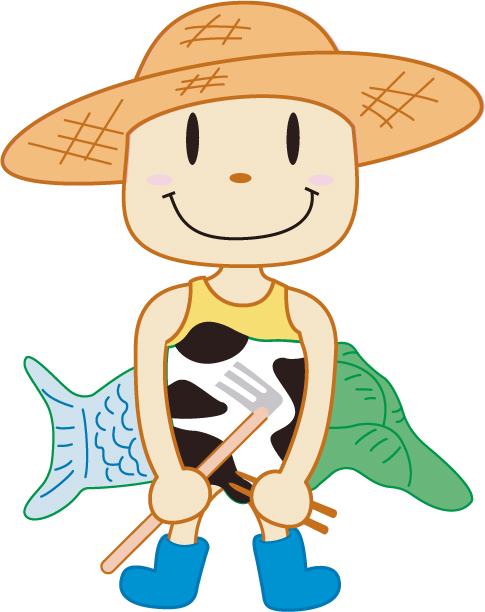 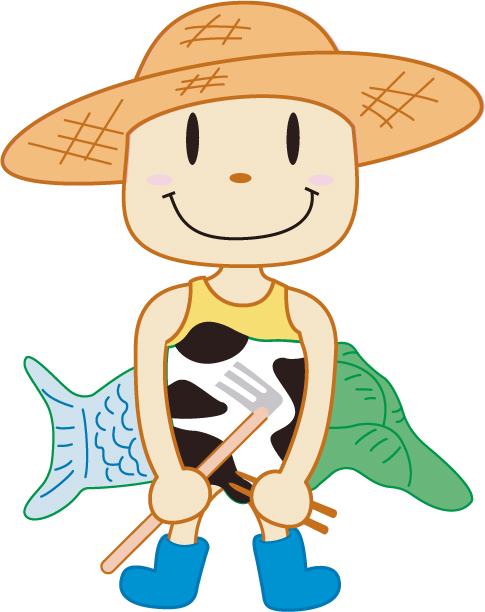 名　称　代表者職　名氏　名氏　名担当者所属・職名氏　名氏　名フリガナ名　称所在地(住所)〒　　　　　　　　　　　　　　市・郡　　　　　　　　　　　町〒　　　　　　　　　　　　　　市・郡　　　　　　　　　　　町〒　　　　　　　　　　　　　　市・郡　　　　　　　　　　　町〒　　　　　　　　　　　　　　市・郡　　　　　　　　　　　町〒　　　　　　　　　　　　　　市・郡　　　　　　　　　　　町〒　　　　　　　　　　　　　　市・郡　　　　　　　　　　　町〒　　　　　　　　　　　　　　市・郡　　　　　　　　　　　町所在地(住所)電話番号電話番号FAXFAX業　種従業員数従業員数ﾎｰﾑﾍﾟｰｼﾞｱﾄﾞﾚｽ取　組　内　容①　地産地消「弁当の日」の取組計画■　実施日（月１回以上）■　地産地消弁当の内容■　周知方法■　その他②　食や農に関する情報発信等に関する取組計画